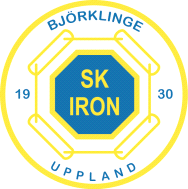 PROTOKOLL nr 11 2017Ärende:	Sammanträde KlubbstyrelseDag och tid:	2017-12-03, kl. 17:00Plats:	Scandic NordNärvarande:1. Sammanträdets öppnandeNF öppnade mötet.2. Föregående protokollFöregående protokoll (10:2017) godkändes.3. Val av protokolljusterareAT valdes att justera dagens protokoll.4. Godkännande av dagordningDagordningen godkändes.5. EkonomiEkonomifrågor avhandlades ej vid detta möte.6. Kansliet NF håller i en fortsatt diskussion om tillgång till redovisningssystemet för sektionernas kassörer. NF och SK genomför utvecklings och lönesamtal innan årsskiftet.7. Information/frågor från sektionerna7:1 FotbollIngen särskild ny information, det rullar på i planeringen inför kommande säsong.7:2 HockeyEndags Starzone camp genomförs i nästa vecka.Bliss vintercamp anordnas av spelare från damlaget.Sv. hockeyförbundet kommer i januari för att hålla ledarträff.7:3 TennisIngen uppdatering från sektionen.8. Bingo – OrganisationKS beslutar att, hos Länsstyrelsen i Stockholms län, ansöka om tillstånd för att åren 2018-2020 arrangera bilbingospel med en omsättning på upp till 2,2MSEK per år.9. Midsommar – OrganisationMöte i slutet av december för att få upp planeringen i full fart. SK kommer ansvara för dragkampen 2018.10. Övriga frågorKS beslutar att SK Iron under 2019 ska införa kontroll av begränsade brottsregisterutdrag för tränare och ledare i föreningen.KS beslutar att kalla till extramöte onsdag 24e januari kl. 19:00 för utseende av revisorer. KH ordnar kallelse samt ber kansliet annonsera mötet.Diskussion beträffande nyttjande av förråd i ishallen fördes baserat på inkomna skrivelser (bilaga 1) från damlagsansvarig. KS beslutar att möte behövs för att reda ut en del omständigheter och NF kommer snarast att kalla delar av KS, ordförande i ishockeysektionen samt damlagsansvarig till ett möte.11. MötesplanDatum för nästa möte ej beslutat.Krister Halldin	Niclas Fredriksson	Anders ThorSekreterare 	Ordförande	JusterareLedamotNärvNiclas Fredrikson (NF)XOrdf.Krister Halldin (KH)XSekr.Sindre Kjaer (SK)XKassörAnders Thor (AT)XVice ordf.Robert Helgesson (RH)LedamotHanna Mählberg (HM)LedamotPer Gunnarsson (PG)Adj. Fotboll.Andreas Hedberg (AH)XAdj. Ishockey.